ที่   มท  ๐๘16.3/ว ถึง   สำนักงานส่งเสริมการปกครองท้องถิ่นจังหวัด ทุกจังหวัดด้วยสำนักงานคณะกรรมการการศึกษาขั้นพื้นฐาน กระทรวงศึกษาธิการ มีหนังสือ ที่ ศธ 04008/ว 1305 แจ้งกรมส่งเสริมการปกครองท้องถิ่น ว่าขอประกาศผลการคัดเลือกผู้แทนนักเรียนไทยไปแข่งขัน                ทางวิชาการ ระดับนานาชาติ ประจำปีการศึกษา พ.ศ.2562 รายละเอียดปรากฏตามสิ่งที่ส่งมาด้วยกรมส่งเสริมการปกครองท้องถิ่น ใคร่ขอความร่วมมือสำนักงานส่งเสริมการปกครองท้องถิ่นจังหวัดแจ้งองค์กรปกครองส่วนท้องถิ่นเผยแพร่ประชาสัมพันธ์ประกาศสำนักงานคณะกรรมการการศึกษาขั้นพื้นฐาน เรื่อง ผลการคัดเลือกผู้แทนนักเรียนไทยไปแข่งขันทางวิชาการ ระดับนานาชาติ ประจำปี พ.ศ.2562 ให้สถานศึกษา               ในสังกัดองค์กรปกครองส่วนท้องถิ่นทราบ 		กรมส่งเสริมการปกครองท้องถิ่น					              มิถุนายน  2562กองส่งเสริมและพัฒนาการจัดการศึกษาท้องถิ่นกลุ่มงานส่งเสริมการจัดการศึกษาท้องถิ่นโทร. 0-2241-9000 ต่อ 5313 โทรสาร 0-2241-9022-3 ต่อ 211ผู้ประสานงาน นางสาววันทนีย์ นาส้มกบ โทร. 09-3432-1318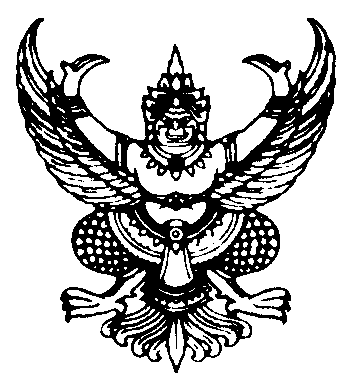 